EXTRA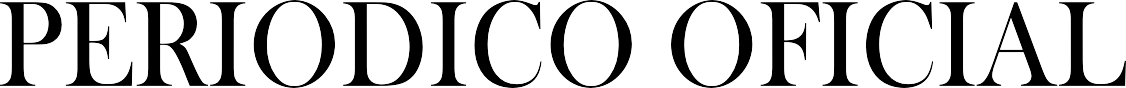 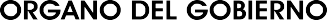 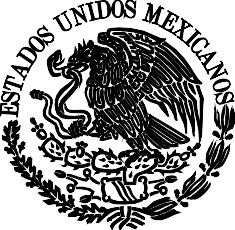 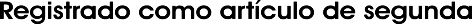 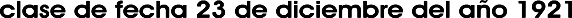 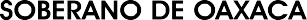 G O B I E R N O	D E L E S T A D O PODER EJECUTIVO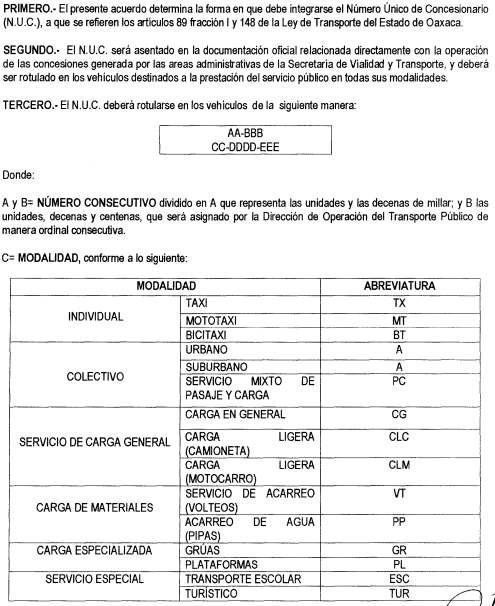 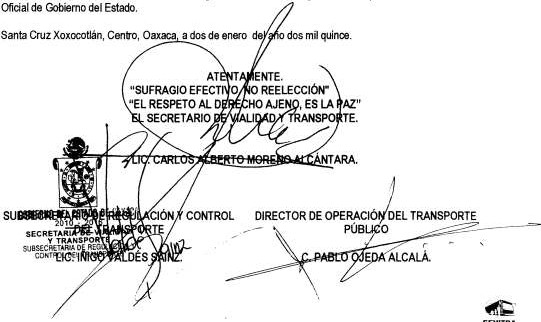 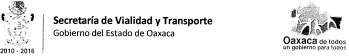 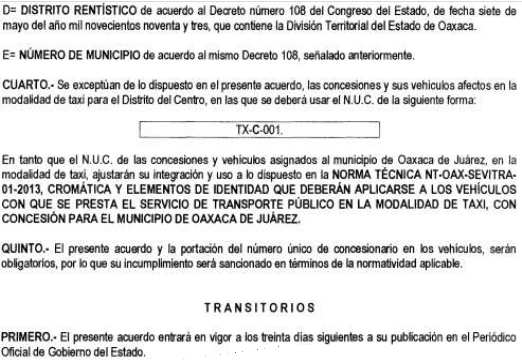 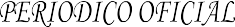 2 EXTRA	MIÉRCOLES 28 DE ENERO DEL AÑO 2015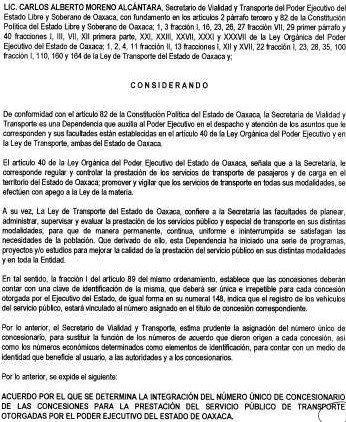 IMPRESO EN LOS TALLERES GRÁFICOS DE GOBIERNO DEL ESTADO